Отчет«Неделя антикоррупционных инициатив»24.04.2017 года24 апреля 2017 года в МОУ Старомайнская средняя школа №2 в рамках региональной «Недели антикоррупционных инициатив» учитель истории и обществознания Журавлева М.В. в 5-х классах провела круглый стол «Коррупция в современной России»В ходе урока  дети сделали краткие сообщения о случаях коррупции из средств массовой информации и делились мнениями, как предотвратить проявление коррупции, как не стать участником и какие меры по решению данной проблемы применяет государство. 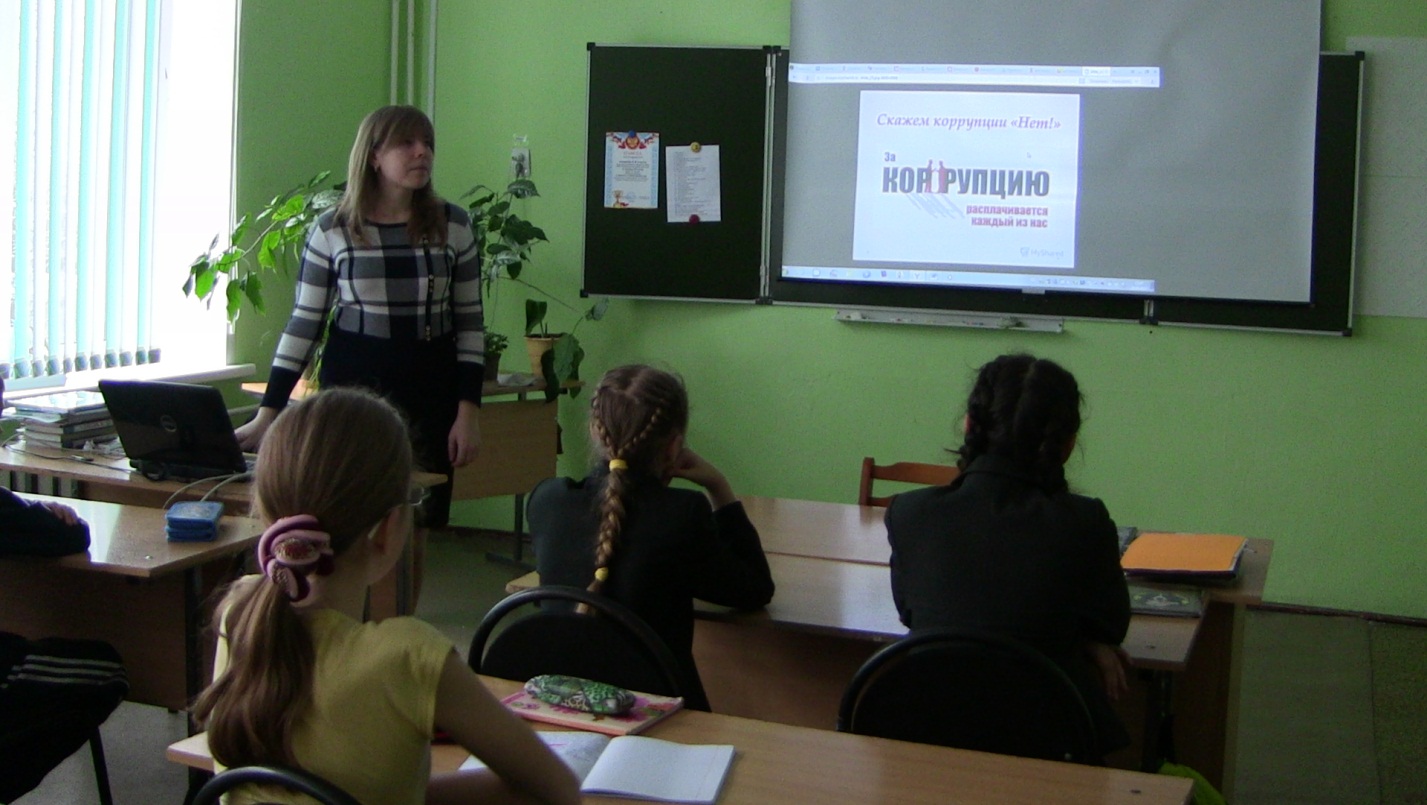 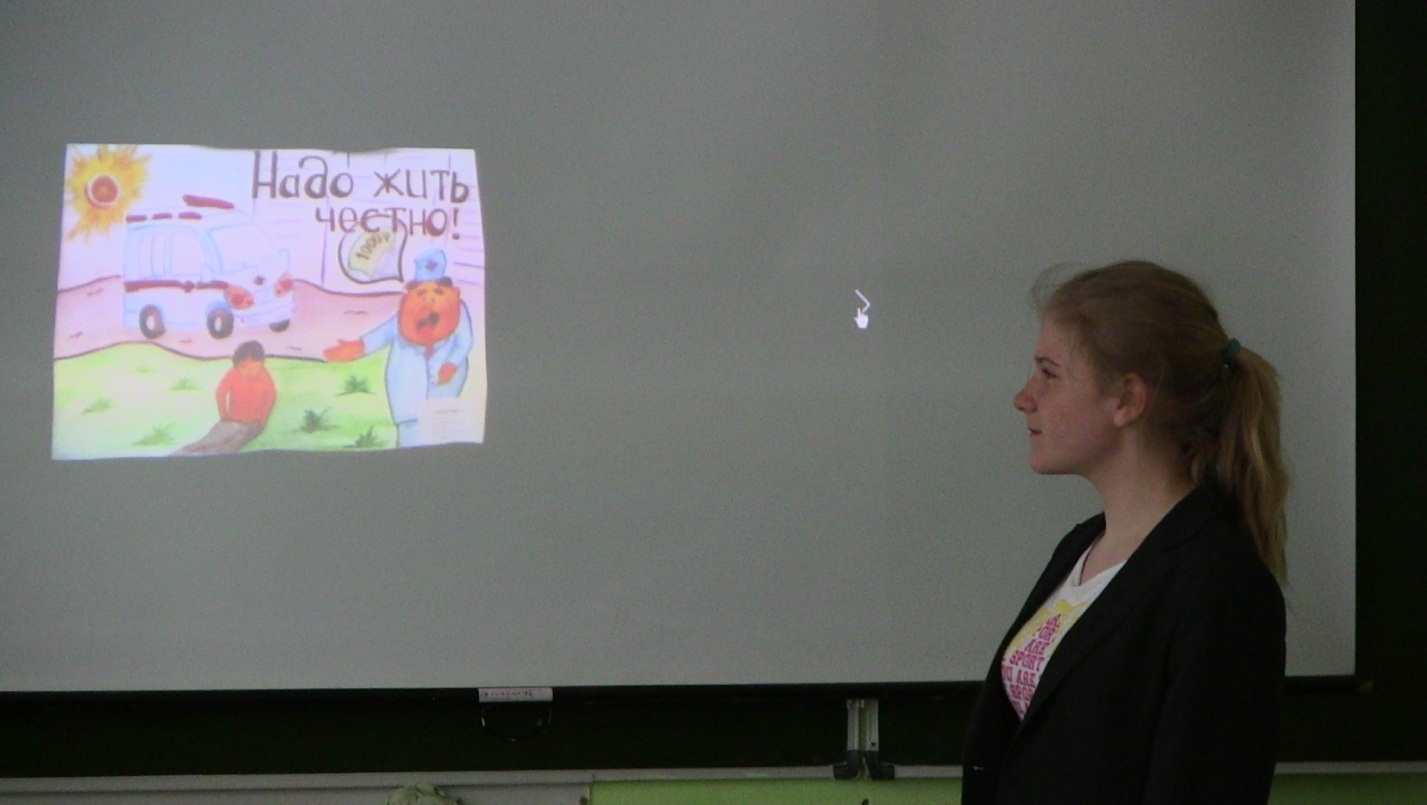 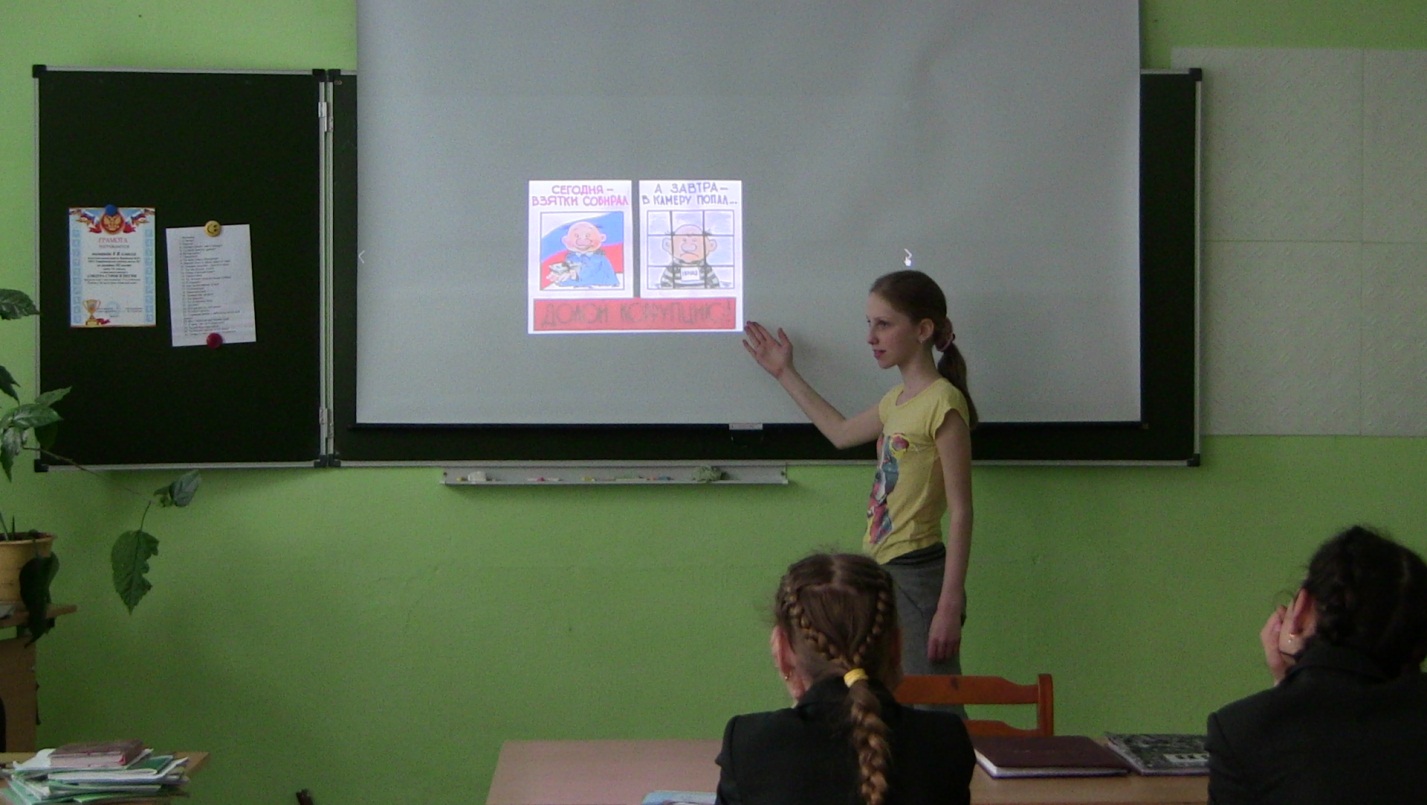 